ПРОЕКТ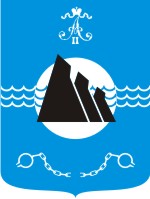 АДМИНИСТРАЦИЯГОРОДСКОГО ОКРУГА«АЛЕКСАНДРОВСК-САХАЛИНСКИЙ РАЙОН» САХАЛИНСКОЙ ОБЛАСТИ РОССИЙСКОЙ ФЕДЕРАЦИИПОСТАНОВЛЕНИЕУтвержден                                                                  постановлением администрации городского округа «Александровск-                                                                           Сахалинский район»Сахалинской области Российской Федерацииот		№	АДМИНИСТРАТИВНЫЙ РЕГЛАМЕНТПРЕДОСТАВЛЕНИЯ МУНИЦИПАЛЬНОЙ УСЛУГИ «ВЫДАЧА АРХИВНЫХ СПРАВОК, АРХИВНЫХ ВЫПИСОК И АРХИВНЫХ КОПИЙ ДОКУМЕНТОВ»Раздел 1. ОБЩИЕ ПОЛОЖЕНИЯ1.1. Предмет регулирования административного регламентаНастоящий административный регламент устанавливает сроки и последовательность административных процедур и административных действий при предоставлении муниципальной услуги «Выдача архивных справок, архивных выписок и архивных копий документов».1.2. Круг заявителей1.2.1. Заявителями являются физические и юридические лица, за исключением государственных органов и их территориальных органов, органов государственных внебюджетных фондов и их территориальных органов, органов местного самоуправления (далее – заявители).1.2.2. Полномочиями выступать от имени заявителей при взаимодействии с соответствующими органами исполнительной власти, органами местного самоуправления и иными организациями при предоставлении муниципальной услуги обладают их законные представители или доверенные лица (далее – представители заявителя).1.3. Требования к порядку информирования о предоставлении муниципальной услуги1.3.1. Справочная информация:Адрес места нахождения администрации городского округа «Александровск-Сахалинский район»: 694420, Сахалинская область, г. Александровск-Сахалинский, ул. Советская, д. 7 (далее - ОМСУ).График работы ОМСУ: с понедельника по четверг с 09-00 до 17-15, в пятницу с 09-00 до 17-00, суббота и воскресенье выходной.Справочные телефоны ОМСУ: 8(42434) 4-25-55 (приемная администрации городского округа «Александровск-Сахалинский район»); 8(42434) 4-23-55 (архив организационно-контрольного отдела администрации городского округа «Александровск-Сахалинский район»).Адрес официального сайта ОМСУ: http://www.aleks-sakh.ru.Адрес электронной почты ОМСУ: aleksandrovsk@adm.sakhalin.ru, archive-aleksandrovsk@mail.ru.1.3.2. Информация по вопросам предоставления муниципальной услуги сообщается заявителям:- при личном обращении ОМСУ;- при обращении с использованием средств телефонной связи по номерам телефонов 8(42434) 4-25-55 (приемная администрации городского округа «Александровск-Сахалинский район»); 8(42434) 4-23-55 (архив организационно-контрольного отдела администрации городского округа «Александровск-Сахалинский район»);- при письменном обращении в ОМСУ по почте либо в электронном виде;- посредством размещения сведений:1) на официальном Интернет-сайте ОМСУ http://www.aleks-sakh.ru;2) в региональной государственной информационной системе «Портал государственных и муниципальных услуг (функций) Сахалинской области» (далее - РПГУ) https://uslugi.admsakhalin.ru;3) в федеральной государственной информационной системе «Единый портал государственных и муниципальных услуг (функций)» (далее - ЕПГУ) www.gosuslugi.ru;4) на информационном стенде, расположенном в ОМСУ.1.3.3. Сведения о ходе предоставления муниципальной услуги сообщаются заявителям:- при личном обращении в ОМСУ в момент обращения;- при обращении в ОМСУ с использованием средств телефонной связи в момент обращения;- при письменном обращении в ОМСУ путем направления ответов почтовым отправлением, посредством информационно-телекоммуникационных сетей общего пользования (по электронной почте, по факсу, а также в форме электронного документа) в адрес, указанный в обращении в срок предоставления муниципальной услуги, установленный подразделом 2.4 раздела 2 настоящего административного регламента.1.3.4. Информирование проводится в форме:- устного информирования;- письменного информирования.1.3.4.1. Устное информирование осуществляется специалистами ОМСУ при обращении заявителей за информацией лично или по телефону.Специалисты, осуществляющие устное информирование, принимают все необходимые меры для дачи полного и оперативного ответа на поставленные вопросы.Устное информирование каждого заявителя осуществляется в течение времени, необходимого для его информирования.1.3.4.2. При ответах на телефонные звонки специалисты ОМСУ подробно, в корректной форме информируют обратившихся заявителей по интересующим их вопросам. Ответ должен начинаться с информации о наименовании органа местного самоуправления, в который обратился заявитель, фамилии, имени, отчестве и должности специалиста, принявшего телефонный звонок.При устном обращении заявителя (по телефону) специалисты ОМСУ дают ответы самостоятельно. Если специалист, к которому обратился заявитель, не может ответить на вопрос самостоятельно, то заявитель должен быть направлен к другому специалисту или же обратившемуся заявителю должен быть сообщен телефонный номер, по которому можно получить необходимую информацию, либо специалист предлагает заявителю обратиться письменно.1.3.4.3. Письменное информирование осуществляется путем направления письменных ответов почтовым отправлением или посредством информационно-телекоммуникационных сетей общего пользования (по электронной почте, по факсу) исходя из выбранного заявителем способа направления ему ответа.Ответ на обращение заявителя предоставляется в простой, четкой и понятной форме с указанием фамилии, инициалов, номера телефона специалиста ОМСУ.1.3.5. Информирование заявителей специалистами многофункционального центра предоставления государственных и муниципальных услуг (далее - МФЦ) и размещение информации о предоставлении муниципальной услуги в МФЦ осуществляется при наличии соглашения о взаимодействии между ОМСУ и МФЦ в соответствии с требованиями постановления Правительства Российской Федерации от 22.12.2012 № 1376 «Об утверждении Правил организации деятельности многофункциональных центров предоставления государственных и муниципальных услуг».1.3.6. ОМСУ обеспечивает размещение и актуализацию информации, указанной в пункте 1.3.1 настоящего раздела административного регламента, на информационном стенде ОМСУ, официальном Интернет-сайте ОМСУ, в государственной информационной системе «Реестр государственных и муниципальных услуг (функций), предоставляемых органами исполнительной власти Сахалинской области, органами местного самоуправления муниципальных образований Сахалинской области, а также подведомственными им учреждениями» (далее – региональный реестр), РПГУ и ЕПГУ.На ЕПГУ и РПГУ размещается следующая информация:1) исчерпывающий перечень документов, необходимых для предоставления муниципальной услуги, требования к оформлению указанных документов, а также перечень документов, которые заявитель вправе представить по собственной инициативе;2) круг заявителей;3) срок предоставления муниципальной услуги;4) результат предоставления муниципальной услуги, порядок представления документа, являющегося результатом предоставления муниципальной услуги;5) исчерпывающий перечень оснований для приостановления или отказа в предоставлении муниципальной услуги;6) о праве заявителя на досудебное (внесудебное) обжалование действий (бездействия) и решений, принятых (осуществляемых) в ходе предоставления муниципальной услуги;7) формы заявлений (уведомлений, сообщений), используемые при предоставлении муниципальной услуги.Раздел 2. СТАНДАРТ ПРЕДОСТАВЛЕНИЯМУНИЦИПАЛЬНОЙ УСЛУГИ2.1. Наименование муниципальной услугиВыдача архивных справок, архивных выписок и архивных копий документов.2.2. Наименованиеоргана местного самоуправления Сахалинской области,предоставляющего муниципальную услугуПредоставление муниципальной услуги осуществляется ОМСУ через структурное подразделение – организационно-контрольный отдел администрации городского округа «Александровск-Сахалинский район» (далее – отдел).Какие-либо иные органы исполнительной власти и местного самоуправления в предоставлении муниципальной услуги не участвуют.ОМСУ не вправе требовать от заявителя осуществления действий, в том числе согласований, необходимых для получения муниципальной услуги и связанных с обращением в иные государственные органы, ОМСУ, организации, за исключением получения услуг и получения документов и информации, предоставляемых в результате предоставления таких услуг, включенных в перечни, указанные в части 1 статьи 9 Федерального закона от 27.07.2010 № 210-ФЗ «Об организации предоставления государственных и муниципальных услуг» (далее – ФЗ № 210-ФЗ).2.3. Результат предоставлениямуниципальной услуги2.3.1. Результатом предоставления муниципальной услуги являются: -при положительном решении:1) архивная справка;2) архивная выписка;3) копия архивного документа;- при отрицательном решении – информационное письмо об отказе (мотивированный отказ) в выдаче архивного документа.Отрицательное решение принимается в следующих случаях:1) отсутствие запрашиваемых архивных документов либо неудовлетворительное физическое состояние архивных документов;2) отсутствие или неполнота обязательных для указания в заявлении сведений;3) непредставление документа, подтверждающего полномочия представителя заявителя по доверенности (за исключением лиц, имеющих право действовать без доверенности от имени юридического лица), в случае представления заявления представителем заявителя;4) заявление подано или направлено лицом, не указанным в подразделе 1.2 раздела 1 настоящего административного регламента;5) наличие ограничений на использование запрашиваемых архивных документов, установленных законодательством Российской Федерации или фондообразователем при передаче документов на хранение.2.3.2. Результат предоставления муниципальной услуги направляется (выдается) заявителю одним из следующих способов:- в форме документа на бумажном носителе в ОМСУ – при личном обращении заявителя (представителя заявителя) либо почтовым направлением запроса на предоставление муниципальной услуги в ОМСУ;-  в форме электронного документа через личный кабинет заявителя на РПГУ;- в соответствии с порядком, определенным соглашением, заключенным между ОМСУ и МФЦ: в форме бумажного документа, поступившего из ОМСУ, либо документа, составленного и заверенного МФЦ, подтверждающего содержание электронного документа, поступившего из ОМСУ - в случае подачи запроса на получение муниципальной услуги через МФЦ.2.4. Срок предоставления муниципальной услугиСрок предоставления муниципальной услуги - 30 календарных дней со дня регистрации заявления.2.5. Правовые основания для предоставления муниципальной услуги2.5.1. Предоставление муниципальной услуги осуществляется в соответствии со следующими нормативными правовыми актами:- Федеральным законом от 06.10.2003 № 131-ФЗ «Об общих принципах организации местного самоуправления в Российской Федерации» («Российская газета», № 202, 08.10.2003);- Федеральным законом от 22.10.2004 № 125-ФЗ «Об архивном деле в Российской Федерации» («Российская газета», № 237, 27.10.2004);- Приказом Министерства культуры Российской Федерации от 31.03.2015 № 526 «Об утверждении правил организации хранения, комплектования, учета и использования документов Архивного фонда Российской Федерации и других архивных документов в органах государственной власти, органах местного самоуправления и организациях» («Официальный интернет-портал правовой информации» www.pravo.gov.ru/, 10.09.2015);- Приказом Росархива от 02.03.2020 № 24 «Об утверждении Правил организации хранения, комплектования, учета и использования документов Архивного фонда Российской Федерации и других архивных документов в государственных и муниципальных архивах, музеях и библиотеках, научных организациях» (Официальный интернет-портал правовой информации http://www.pravo.gov.ru, 21.05.2020).2.5.2. Перечень нормативных правовых актов, регулирующих предоставление муниципальной услуги (с указанием реквизитов и источников официального опубликования), размещается на официальном Интернет-сайте ОМСУ, ЕПГУ, РПГУ.2.6. Исчерпывающий перечень документов,необходимых в соответствии с законодательнымиили иными нормативными правовыми актами для предоставлениямуниципальной услуги, с разделениемна документы и информацию, которые заявитель долженпредставить самостоятельно, и документы, которые заявительвправе представить по собственной инициативе,так как они подлежат представлению в рамкахмежведомственного информационного взаимодействия2.6.1. Для получения муниципальной услуги заявитель предоставляет заявление по форме, согласно приложению к настоящему административному регламенту.В случае представления заявления при личном обращении заявителя (представителя заявителя) предъявляется документ, удостоверяющий личность заявителя (представителя заявителя), для удостоверения личности и сверки данных, указанных в заявлении.В случае представления заявления представителем заявителя по доверенности дополнительно предоставляется доверенность, оформленная в порядке, предусмотренном законодательством Российской Федерации, либо ее нотариально заверенная копия. Лицо, имеющее право действовать без доверенности от имени юридического лица, указывает реквизиты записи о государственной регистрации юридического лица в заявлении.В случае обращения от имени заявителя его опекуна сведения о документе, подтверждающем полномочия, указываются в заявлении и подлежат проверке в рамках внутриведомственного взаимодействия. Заявитель (представитель заявителя) вправе представить иные документы, относящиеся к запросу по существу, а также документы, подтверждающие право действовать без доверенности от имени юридического лица, либо об установлении опеки (попечительства) в случае обращения представителя заявителя.2.6.2. Заявление и документы, предусмотренные настоящим разделом административного регламента, подаются заявителем (представителем заявителя):1) на бумажном носителе:- лично в ОМСУ через структурное подразделение – организационно-контрольный отдел администрации городского округа «Александровск-Сахалинский район» или МФЦ, с которым ОМСУ заключено соглашение о взаимодействии;- посредством почтового отправления в адрес администрации городского округа «Александровск-Сахалинский район» с описью вложения и уведомлением о вручении;2) в форме электронного документа:- через личный кабинет на РПГУ;2.6.3. Электронные документы должны соответствовать требованиям, установленным в подразделе 2.14 настоящего административного регламента.Копии документов, прилагаемые к заявлению и направленные заявителем по почте, должны быть удостоверены в установленном законодательством порядке.Документы, поступившие с нарушением требований, установленных настоящим пунктом административного регламента, считаются не представленными.2.6.4. Запрещается требовать от заявителя:1) представления документов и информации или осуществления действий, представление или осуществление которых не предусмотрено нормативными правовыми актами, регулирующими отношения, возникающие в связи с предоставлением муниципальной услуги;2) представления документов и информации, в том числе подтверждающих внесение заявителем платы за предоставление муниципальной услуги, которые находятся в распоряжении органов, предоставляющих муниципальную услугу, иных государственных органов, ОМСУ либо подведомственных государственным органам или ОМСУ организаций, участвующих в предоставлении предусмотренных частью 1 статьи 1 ФЗ № 210-ФЗ муниципальных услуг, в соответствии с нормативными правовыми актами Российской Федерации, нормативными правовыми актами Сахалинской области, муниципальными правовыми актами, за исключением документов, включенных в определенный частью 6 статьи 7 ФЗ № 210-ФЗ перечень документов. Заявитель вправе представить указанные документы и информацию в органы, предоставляющие муниципальную услугу, по собственной инициативе.3) представления документов и информации, отсутствие и (или) недостоверность которых не указывались при первоначальном отказе в приеме документов, необходимых для предоставления муниципальной услуги, либо в предоставлении муниципальной услуги, за исключением следующих случаев:а) изменение требований нормативных правовых актов, касающихся предоставления муниципальной услуги, после первоначальной подачи заявления о предоставлении муниципальной услуги;б) наличие ошибок в заявлении о предоставлении муниципальной услуги и документах, поданных заявителем после первоначального отказа в приеме документов, необходимых для предоставления муниципальной услуги, либо в предоставлении муниципальной услуги и не включенных в представленный ранее комплект документов;в) истечение срока действия документов или изменение информации после первоначального отказа в приеме документов, необходимых для предоставления муниципальной услуги, либо в предоставлении муниципальной услуги;г) выявление документально подтвержденного факта (признаков) ошибочного или противоправного действия (бездействия) должностного лица органа, предоставляющего муниципальную услугу, муниципального служащего, работника МФЦ, при первоначальном отказе в приеме документов, необходимых для предоставления муниципальной услуги, либо в предоставлении муниципальной услуги, о чем в письменном виде за подписью руководителя органа, предоставляющего муниципальную услугу, руководителя МФЦ при первоначальном отказе в приеме документов, необходимых для предоставления муниципальной услуги, уведомляется заявитель, а также приносятся извинения за доставленные неудобства;4) предоставления на бумажном носителе документов и информации, электронные образы которых ранее были заверены в соответствии с пунктом 7.2 части 1 статьи 16 ФЗ №210-ФЗ, за исключением случаев, если нанесение отметок на такие документы либо их изъятие является необходимым условием предоставления муниципальной услуги, и иных случаев, установленных федеральными законами.2.6.5. При предоставлении муниципальной услуги в электронной форме с использованием РПГУ запрещено:- отказывать в приеме запроса и иных документов, необходимых для предоставления муниципальной услуги, а также в предоставлении муниципальной услуги, в случае если запрос и документы, необходимые для предоставления муниципальной услуги, поданы в соответствии с информацией о сроках и порядке предоставления муниципальной услуги, опубликованной на ЕПГУ, РПГУ;- требовать при осуществлении записи на прием в ОМСУ или МФЦ от заявителя совершения иных действий, кроме прохождения идентификации и аутентификации в соответствии с нормативными правовыми актами Российской Федерации, указания цели приема, а также предоставления сведений, необходимых для расчета длительности временного интервала, который необходимо забронировать для приема.- требовать от заявителя представления документов, подтверждающих внесение заявителем платы за предоставление муниципальной услуги.2.7. Исчерпывающий перечень основанийдля отказа в приеме документов, необходимыхдля предоставления муниципальной услугиОснованием для отказа в приеме документов, необходимых для предоставления муниципальной услуги, является отказ заявителя (представителя заявителя) при личном обращении предъявить документ, удостоверяющий личность.2.8. Исчерпывающий переченьоснований для приостановления предоставлениямуниципальной услуги или отказав предоставлении муниципальной услуги2.8.1. Основания для приостановления предоставления муниципальной услуги отсутствуют.2.8.2. Основания для отказа в предоставлении муниципальной услуги отсутствуют.Не представление заявителем документов, которые он вправе представить по собственной инициативе, не является основанием для отказа в предоставлении услуги.2.9. Порядок, размер и основания взимания государственной пошлины или иной платы, взимаемой за предоставление муниципальной услугиПредоставление муниципальной услуги осуществляется бесплатно.2.10. Максимальный срок ожидания в очередипри подаче запроса о предоставлении муниципальнойуслуги и при получении результатапредоставления муниципальной услугиМаксимальный срок ожидания в очереди при подаче запроса о предоставлении муниципальной услуги и при получении результата муниципальной услуги не должен превышать 15 минут.2.11. Срок регистрации запроса заявителяо предоставлении муниципальной услугиРегистрация запроса заявителя о предоставлении муниципальной услуги осуществляется в день поступления запроса в ОМСУ через структурное подразделение – организационно-контрольный отдел администрации городского округа «Александровск-Сахалинский район» или МФЦ.2.12. Требования к помещениям, в которыхпредоставляется муниципальная услуга2.12.1. Прием заявителей осуществляется в специально оборудованных для этих целей помещениях, которые оснащаются информационными табличками (вывесками) и должны соответствовать комфортным для заявителей условиям.Помещения, в которых предоставляется муниципальная услуга, должны быть оборудованы автоматической пожарной сигнализацией и средствами пожаротушения, системой оповещения о возникновении чрезвычайной ситуации.В здании, где организуется прием заявителей, предусматриваются места общественного пользования (туалеты).2.12.2. Места ожидания и места для приема запросов заявителей о предоставлении муниципальной услуги должны быть оборудованы стульями (кресельными секциями, скамьями), а также столами (стойками) с канцелярскими принадлежностями для осуществления необходимых записей.2.12.3. Места для информирования заявителей оборудуются информационными стендами, на которых размещается визуальная и текстовая информация, в том числе образцы заполнения запроса и перечень документов, необходимый для предоставления муниципальной услуги.2.12.5. В целях обеспечения доступности муниципальной услуги для инвалидов должны быть обеспечены:- условия беспрепятственного доступа к объекту (зданию, помещению), в котором предоставляется услуга, а также для беспрепятственного пользования транспортом, средствами связи и информации;- возможность самостоятельного передвижения по территории, на которой расположены объекты (здания, помещения), в которых предоставляются услуги, а также входа в такие объекты и выхода из них, посадки в транспортное средство и высадки из него, в том числе с использованием кресла-коляски;- сопровождение инвалидов, имеющих стойкие расстройства функции зрения и самостоятельного передвижения;- надлежащее размещение оборудования и носителей информации, необходимых для обеспечения беспрепятственного доступа инвалидов к объектам (зданиям, помещениям), в которых предоставляются услуги, и к услугам с учетом ограничений их жизнедеятельности;- дублирование необходимой для инвалидов звуковой и зрительной информации, а также надписей, знаков и иной текстовой и графической информации знаками, выполненными рельефно-точечным шрифтом Брайля;- допуск сурдопереводчика и тифлосурдопереводчика;- допуск на объекты (здания, помещения), в которых предоставляются услуги, собаки-проводника при наличии документа, подтверждающего ее специальное обучение и выдаваемого по форме и в порядке, которые определяются федеральным органом исполнительной власти, осуществляющим функции по выработке и реализации государственной политики и нормативно-правовому регулированию в сфере социальной защиты населения;- оказание инвалидам помощи в преодолении барьеров, мешающих получению ими услуг наравне с другими лицами.(В случае невозможности обеспечения вышеперечисленных требований в полном объеме указываются условия доступности для инвалидов государственных (муниципальных) услуг, обеспеченные ОМСУ, предоставляющим такие услуги, для удовлетворения минимальных потребностей инвалидов, либо, когда это возможно, указывается на предоставление необходимых услуг по месту жительства инвалида или в дистанционном режиме).2.13. Показатели доступности и качествамуниципальной услуги2.13.1. Показатели доступности и качества муниципальной услуги:1) доступность информации о порядке предоставления муниципальной услуги;2) возможность получения информации о ходе предоставления муниципальной услуги, в том числе с использованием информационно-телекоммуникационных технологий;3) возможность получения муниципальной услуги в МФЦ, в том числе посредством запроса о предоставлении нескольких услуг (далее – комплексный запрос);4) количество взаимодействий заявителя с должностными лицами при предоставлении муниципальной услуги – не более 2;5) продолжительность взаимодействия заявителя с должностными лицами при подаче запроса – не более 30 минут, при получении результата – не более 15 минут;6) соблюдение сроков предоставления муниципальной услуги;7) достоверность предоставляемой заявителям информации о порядке предоставления муниципальной услуги, о ходе предоставления муниципальной услуги;8) отсутствие обоснованных жалоб со стороны заявителей на решения и (или) действия (бездействие) ОМСУ, муниципальных служащих ОМСУ при предоставлении муниципальной услуги;9) возможность получения муниципальной услуги в любом территориальном подразделении МФЦ по выбору заявителя (экстерриториальный принцип).2.13.2. Действия, которые заявитель вправе совершить в электронной форме при получении муниципальной услуги:1) получение информации о порядке и сроках предоставления муниципальной услуги, с использованием ЕПГУ, РПГУ;2) запись на прием в орган для подачи запроса о предоставлении муниципальной услуги посредством РПГУ;3) формирование запроса заявителем на РПГУ; 4) получение результата предоставления муниципальной услуги в форме электронного документа;5) оценка доступности и качества муниципальной услуги;6) направление в электронной форме жалобы на решения и действия (бездействие) ОМСУ, предоставляющего муниципальную услугу, должностного лица ОМСУ в ходе предоставления услуги.2.14. Иные требования, в том числе учитывающие особенности предоставления муниципальной услуги в МФЦ, по экстерриториальному принципу и особенности предоставления муниципальной услуги в электронной форме2.14.1. Предоставление муниципальной услуги в МФЦ осуществляется, в том числе посредством комплексного запроса, в соответствии с соглашением о взаимодействии, заключенным между ОМСУ и МФЦ, при наличии указанного соглашения.2.14.2. Предоставление муниципальной услуги по экстерриториальному принципу (в любом территориальном подразделении МФЦ на территории Сахалинской области по выбору заявителя) осуществляется в случае, если соглашением о взаимодействии, заключенным между ОМСУ и МФЦ, предусмотрена возможность направления документов в электронном формате. 2.14.3. Предоставление муниципальной услуги осуществляется в электронной форме через личный кабинет заявителя (представителя заявителя) на РПГУ с использованием единой системы идентификации и аутентификации.Для подписания заявления, предусмотренного пунктом 2.6.1 подраздела 2.6 раздела 2 настоящего административного регламента, используется простая электронная подпись.При подаче запроса на предоставление муниципальной услуги в электронной форме предоставление документа, удостоверяющего личность заявителя, не требуется.При предоставлении заявления представителем заявителя в форме электронного документа к такому заявлению прилагается надлежащим образом оформленная доверенность в форме электронного документа, подписанного лицом, выдавшим (подписавшим) доверенность, с использованием усиленной квалифицированной электронной подписи (в случае, если представитель заявителя действует на основании доверенности).Иные документы, указанные в пункте 2.6.1 подраздела 2.6 раздела 2 настоящего административного регламента, и представляемые в форме электронных документов, должны соответствовать требованиям, установленным законодательством Российской Федерации, и подписываться усиленной квалифицированной электронной подписью уполномоченных на то лиц, сторон договора или определенных законодательством Российской Федерации должностных лиц в установленных законодательством Российской Федерации случаях.Иные документы, указанные в пункте 2.6.1 подраздела 2.6 раздела 2 настоящего административного регламента, и представляемые в форме электронных образов документов, должны быть подписаны усиленной квалифицированной электронной подписью лиц, подписавших такие документы на бумажном носителе, или лиц, которые в соответствии с нормативными правовыми актами Российской Федерации уполномочены заверять копии таких документов в форме документов на бумажном носителе.Электронные документы и электронные образы документов, предоставляемые через личный кабинет на РПГУ, должны соответствовать следующим требованиям:1) размер одного файла, содержащего электронный документ или электронный образ документа, не должен превышать 10 Мб. Максимальный объем всех файлов - 50 Мб;2) допускается предоставлять файлы следующих форматов: txt, rtf, doc, docx, pdf, xls, xlsx, jpg, tiff, gif, rar, zip. Предоставление файлов, имеющих форматы, отличные от указанных, не допускается;3) документы в формате Adobe PDF должны быть отсканированы в черно-белом либо сером цвете, обеспечивающем сохранение всех аутентичных признаков подлинности (качество - не менее 200 точек на дюйм), а именно: графической подписи лица, печати, углового штампа бланка (если приемлемо), а также реквизитов документа;4) каждый отдельный документ должен быть загружен в систему подачи документов в виде отдельного файла. Количество файлов должно соответствовать количеству документов, а наименование файлов должно позволять идентифицировать документ и количество страниц в документе;5) файлы не должны содержать вирусов и вредоносных программ.Раздел 3. СОСТАВ, ПОСЛЕДОВАТЕЛЬНОСТЬ И СРОКИ ВЫПОЛНЕНИЯ АДМИНИСТРАТИВНЫХ ПРОЦЕДУР (ДЕЙСТВИЙ), ТРЕБОВАНИЯ К ПОРЯДКУ ИХ ВЫПОЛНЕНИЯ, В ТОМ ЧИСЛЕ ОСОБЕННОСТИ ВЫПОЛНЕНИЯ АДМИНИСТРАТИВНЫХ ПРОЦЕДУР (ДЕЙСТВИЙ) В ЭЛЕКТРОННОЙ ФОРМЕ, А ТАКЖЕ ОСОБЕННОСТИ ВЫПОЛНЕНИЯ АДМИНИСТРАТИВНЫХ ПРОЦЕДУР (ДЕЙСТВИЙ) В МФЦ3.1. Исчерпывающий перечень административных процедурПредоставление муниципальной услуги включает в себя следующие административные процедуры:- прием заявления о предоставлении муниципальной услуги и прилагаемых к нему документов;- рассмотрение заявления о предоставлении муниципальной услуги и прилагаемых к нему документов, подготовка результата предоставления муниципальной услуги;- направление (выдача) результата предоставления муниципальной услуги.3.2. Прием заявления о предоставлении муниципальной услуги и прилагаемых к нему документов3.2.1. Основанием для начала административной процедуры является поступление заявления и документов, установленных пунктом 2.6.1 подраздела 2.6 раздела 2 настоящего административного регламента. 3.2.2. Должностным лицом, ответственным за выполнение административной процедуры, является специалист организационно-контрольного отдела администрации городского округа «Александровск-Сахалинский район», ответственный за прием заявления и документов для предоставления муниципальной услуги (далее - специалист, ответственный за прием документов).Специалист, ответственный за прием документов, осуществляет следующие административные действия:1) при личном обращении заявителя (представителя заявителя) проверяет наличие документа, удостоверяющего личность заявителя (представителя заявителя);2) при наличии основания для отказа в приеме документов, необходимых для предоставления муниципальной услуги, установленного подразделом 2.7 раздела 2 настоящего административного регламента, отказывает в приеме с разъяснением причин;3) при отсутствии основания для отказа в приеме документов, необходимых для предоставления муниципальной услуги, установленного подразделом 2.7 раздела 2 настоящего административного регламента, осуществляет проверку представленного заявления, сверяет копии представленных документов с их оригиналами (при наличии), регистрирует запрос;4) при личном обращении выдает заявителю или его представителю расписку в получении документов с указанием их перечня и даты получения;5) при поступлении заявления посредством почтового отправления направляет расписку в их получении по указанному в заявлении почтовому адресу;6) при поступлении заявления и документов в форме электронных документов, направляет заявителю (представителю заявителя) сообщение об их получении с указанием входящего регистрационного номера, даты получения в личный кабинет заявителя (представителя заявителя) на РПГУ;7) передает заявление и документы лицу, ответственному за рассмотрение заявления о предоставлении муниципальной услуги и прилагаемых к нему документов, подготовку результата.3.2.3. Прием заявления о предоставлении муниципальной услуги и прилагаемых к нему документов осуществляется в день их поступления в администрацию городского округа «Александровск-Сахалинский район».3.2.4. Критерием принятия решения в рамках настоящей административной процедуры является наличие либо отсутствие основания для отказа в приеме.3.2.5. Результатом выполнения административной процедуры является прием и регистрация заявления и прилагаемых документов, либо отказ в приеме документов (при личном обращении).3.2.6. Способом фиксации результата выполнения административной процедуры является выдача (направление) заявителю (представителю заявителя) расписки (сообщения) о получении документов.3.3. Рассмотрение заявления о предоставлении муниципальной услуги и прилагаемых к нему документов, подготовка результата предоставления муниципальной услуги.3.3.1. Основанием для начала административной процедуры является поступление зарегистрированного заявления о предоставлении муниципальной услуги и прилагаемых к нему документов для подготовки решения о предоставлении муниципальной услуги.3.3.2. Должностными лицами, ответственными за рассмотрение заявления о предоставлении муниципальной услуги и прилагаемых к нему документов, подготовку результата, принятие решения, являются:1) специалист организационно-контрольного отдела администрации городского округа «Александровск-Сахалинский район», в должностные обязанности которого входит выполнение настоящей административной процедуры в соответствии с должностной инструкцией (далее – специалист, ответственный за проверку);2) начальник организационно-контрольного отдела администрации городского округа «Александровск-Сахалинский район» (далее – руководитель).3.3.3. Специалист, ответственный за проверку, выполняет следующие административные действия: 1) при обращении представителя заявителя, имеющего право действовать без доверенности от имени юридического лица, осуществляет сверку сведений, указанных им в заявлении со сведениями, размещенными на официальном сайте Федеральной налоговой службы Российской Федерации;2) при обращении опекуна заявителя, осуществляет проверку сведений, указанных им в заявлении посредством получения информации в рамках внутриведомственного взаимодействия;3) осуществляет:- изготовление архивной справки (архивной копии, архивной выписки);- подготовку проекта письма об отказе (мотивированного отказа) в выдаче копии архивного документа;4) передает копию архивного документа либо проект письма об отказе (мотивированного отказа) в выдаче копии архивного документа руководителю для рассмотрения.3.3.4. Руководитель выполняет следующие административные действия: 1) проверяет данные, указанные в представленных документах; 2) при отсутствии замечаний принимает решение путем проставления отметки о соответствии копии документа оригиналу либо подписания проекта письма об отказе (мотивированного отказа) в выдаче копии архивного документа и передает его должностному лицу, ответственному за направление результата предоставления муниципальной услуги;3) при наличии замечаний возвращает документы специалисту, ответственному за проверку, для повторного осуществления административных действий, указанных в пункте 3.4.3 подраздела 3.4 настоящего административного регламента.3.3.5. Срок рассмотрения заявления о предоставлении муниципальной услуги и прилагаемых к нему документов, и подготовки результата предоставления муниципальной услуги – 25 календарных дней со дня передачи документов для рассмотрения, подготовки результата предоставления муниципальной услуги.3.3.6. Критерием принятия решения в рамках настоящей административной процедуры является наличие или отсутствие оснований для принятия отрицательного решения.3.3.7. Результатом выполнения административной процедуры является документ, являющийся результатом предоставления муниципальной услуги.3.3.8. Способом фиксации результата выполнения административной процедуры является подписанный документ, являющийся результатом предоставления муниципальной услуги.3.4. Направление (выдача) результата предоставления муниципальной услуги.3.4.1. Основанием для начала административной процедуры является поступление подписанного документа, являющегося результатом предоставления муниципальной услуги.3.4.2. Должностным лицом, ответственным за направление результата предоставления муниципальной услуги, является специалист организационно-контрольного отдела администрации городского округа «Александровск-Сахалинский район», в должностные обязанности которого входит выполнение настоящей административной процедуры в соответствии с должностной инструкцией (далее – специалист, ответственный за направление результата).Специалист, ответственный за направление результата, выполняет следующие административные действия:1) при поступлении документов в ОМСУ при личном обращении либо почтовым отправлением - уведомляет заявителя (представителя заявителя) по телефону о возможности получения документа с последующей его выдачей при личном обращении заявителя (представителя заявителя);2) при поступлении документов через МФЦ – осуществляет в соответствии со способом, определенным соглашением о взаимодействии с МФЦ, передачу результата предоставления муниципальной услуги в МФЦ.3) при поступлении документов в электронном виде через РПГУ - направляет через личный кабинет заявителя уведомление о принятии решения с приложением электронной копии документа, являющегося результатом предоставления муниципальной услуги.Срок направления (выдачи) результата муниципальной услуги - в течение 5 календарных дней со дня подготовки результата предоставления муниципальной услуги.3.4.3. Критерием принятия решения в рамках настоящей административной процедуры является способ поступления документов. 3.4.4. Результатом выполнения административной процедуры является направление (выдача) заявителю документа, являющегося результатом предоставления муниципальной услуги.3.4.5. Способом фиксации результата выполнения административной процедуры является отметка о направлении (выдаче) документа, являющегося результатом предоставления муниципальной услуги.3.5. Порядок осуществления административных процедурв электронной форме, в том числе с использованиемЕПГУ и РПГУ3.5.1. Получение заявителем в электронной форме информации о сроках и порядке предоставления муниципальной услуги осуществляется посредством официального сайта ОМСУ, ЕПГУ, РПГУ.3.5.2. Запись в электронной форме на прием в ОМСУ для подачи запроса о предоставлении муниципальной услуги производится через официальный сайт ОМСУ, РПГУ. Заявителю предоставляется возможность записи в любые свободные для приема дату и время в пределах установленного в ОМСУ графика приема заявителей.Запись в электронной форме на прием в МФЦ для подачи запроса о предоставлении муниципальной услуги производится через официальный сайт МФЦ, РПГУ.3.5.3. Формирование запроса заявителем осуществляется посредством заполнения электронной формы запроса на РПГУ.3.5.4. При подаче заявителем запроса в электронной форме не требуется предоставление заявителем документов на бумажном носителе.3.5.5. При направлении запроса на предоставление муниципальной услуги через РПГУ направление сообщения о приеме запроса осуществляется в личный кабинет заявителя (представителя заявителя) на РПГУ.3.5.6. Получение заявителем в электронной форме сведений о ходе выполнения запроса о предоставлении муниципальной услуги осуществляется через личный кабинет заявителя.3.5.7. При выборе заявителем способа получения результата услуги в электронном виде уведомление о принятии решения с приложением электронной копии документа, являющегося результатом предоставления муниципальной услуги, направляется через личный кабинет заявителя на РПГУ.3.5.8. В электронном виде жалоба на нарушение порядка предоставления муниципальной услуги и досудебного (внесудебного) обжалования решений и действий (бездействия) ОМСУ в процессе получения муниципальной услуги может быть подана заявителем посредством официального сайта ОМСУ, МФЦ, ЕПГУ, РПГУ, федеральной государственной информационной системы, обеспечивающей процесс досудебного (внесудебного) обжалования решений и действий (бездействия).3.6. Особенности предоставления муниципальной услуги в МФЦ3.6.1. Предоставление муниципальной услуги в МФЦ осуществляется при наличии соглашения о взаимодействии, заключенного между ОМСУ и МФЦ.3.6.2. Состав административных процедур (действий), выполняемых МФЦ:3.6.2.1. Прием заявления о предоставлении муниципальной услуги и прилагаемых к нему документов.Основанием для начала административной процедуры является личное обращение заявителя либо его представителя в МФЦ.Работник МФЦ: 1) проверяет наличие документов, подтверждающих личность заявителя (представителя заявителя), с целью установления их личности;2) при наличии основания для отказа в приеме документов, необходимых для предоставления муниципальной услуги, установленного подразделом 2.7 раздела 2 настоящего административного регламента, отказывает в приеме с разъяснением причин; 3) при отсутствии основания для отказа в приеме документов, необходимых для предоставления муниципальной услуги, установленного подразделом 2.7 раздела 2 настоящего административного регламента, осуществляет прием заявления либо, в случае выбора заявителя (представителя заявителя) при обращении за двумя и более услугами, комплексного запроса;4) при отсутствии электронного документооборота с ОМСУ при необходимости осуществляет снятие копий с оригиналов документов и их заверение, либо проверяет соответствие представленных заявителем копий документов (за исключением нотариально заверенных) их оригиналам;5) при наличии электронного документооборота с ОМСУ осуществляет подготовку электронного образа заявления (комплексного запроса) и документов (при наличии), оригиналы возвращает заявителю;6) выдает заявителю или его представителю расписку в получении заявления с указанием даты получения (далее – расписка) либо, в случае получения услуги в составе комплексного запроса - второй экземпляр комплексного запроса.Прием заявления о предоставлении муниципальной услуги и прилагаемых к нему документов в МФЦ осуществляется в день обращения заявителя (представителя заявителя).3.6.2.2. Выдача результата муниципальной услуги. Основанием для начала административной процедуры является поступление в МФЦ из ОМСУ документа, являющегося результатом муниципальной услуги.Работник МФЦ:1) в случае поступления в соответствии с соглашением о взаимодействии документа, являющегося результатом муниципальной услуги в электронном формате, подписанного электронной подписью должностного лица ОМСУ, осуществляет подготовку и заверение документов на бумажном носителе, подтверждающих содержание электронных документов;2) информирует заявителя о поступлении документа, являющегося результатом муниципальной услуги, способом, указанным заявителем при подаче запроса на предоставление муниципальной услуги;3) при обращении в МФЦ заявителя (представителя заявителя) с документом, удостоверяющим личность (полномочия), и распиской (комплексным запросом) осуществляет выдачу документа, являющегося результатом муниципальной услуги.Информирование заявителя о поступлении документа, являющегося результатом муниципальной услуги, осуществляется не позднее 1 рабочего дня, следующего за днем его поступления в МФЦ.3.7. Порядок исправления допущенных опечаток и ошибок в выданных в результате предоставления муниципальной услуги документахВ случае выявления заявителем опечаток и (или) ошибок в выданном в результате предоставления муниципальной услуги документе, заявитель представляет в ОМСУ, непосредственно либо почтовым отправлением, подписанное заявление о необходимости исправления допущенных опечаток и (или) ошибок с изложением их сути и приложением копии документа, содержащего опечатки и (или) ошибки.Оформление и направление (выдача) заявителю документа с исправленными опечатками (ошибками) или ответа с информацией об отсутствии опечаток и ошибок в выданных в результате предоставления муниципальной услуги документах осуществляется должностными лицами ОМСУ в срок, не превышающий 5 рабочих дней с момента поступления соответствующего заявления.Раздел 4. ФОРМЫ КОНТРОЛЯЗА ИСПОЛНЕНИЕМ АДМИНИСТРАТИВНОГО РЕГЛАМЕНТА4.1. Порядок осуществления текущего контроля за соблюдением и исполнением ответственными должностными лицами положений административного регламента и иных нормативных правовых актов, устанавливающих требования к предоставлению муниципальной услуги, а также принятием ими решенийТекущий контроль за соблюдением и исполнением должностными лицами положений настоящего административного регламента и иных нормативных правовых актов, устанавливающих требования к предоставлению муниципальной услуги, осуществляется руководителем ОМСУ.Текущий контроль осуществляется на постоянной основе и направлен на выявление и устранение причин и условий, вследствие которых были нарушены права заявителей, а также рассмотрение, принятие решений, подготовку ответов на обращения заявителей, содержащие жалобы на действия (бездействие) должностных лиц.При выявлении в ходе текущего контроля нарушений положений настоящего административного регламента и иных нормативных правовых актов, устанавливающих требования к предоставлению муниципальной услуги, руководители структурных подразделений ОМСУ, ответственные за организацию работы по предоставлению муниципальной услуги, принимают меры по устранению таких нарушений и направляют руководителю ОМСУ предложения о применении или неприменении мер ответственности в отношении должностных лиц, допустивших нарушения.4.2. Порядок и периодичность осуществления плановых и внеплановых проверок полноты и качества предоставления муниципальной услуги, в том числе порядок и формы контроля за полнотой и качеством предоставления муниципальной услугиПроверки проводятся в целях контроля за полнотой и качеством предоставления муниципальной услуги, соблюдением и исполнением должностными лицами ОМСУ положений настоящего административного регламента, иных нормативных правовых актов Российской Федерации, Сахалинской области, устанавливающих требования к предоставлению муниципальной услуги.Проверки могут быть плановыми и внеплановыми.Периодичность проведения плановых проверок устанавливается руководителем ОМСУ.Внеплановые проверки осуществляются в случае получения жалоб на решения или действия (бездействие) должностных лиц ОМСУ, принятые или осуществленные в ходе предоставления муниципальной услуги по решению руководителем ОМСУ.Результаты проверки полноты и качества предоставления муниципальной услуги оформляются актом, в котором отмечаются выявленные недостатки и предложения по их устранению.4.3. Ответственность должностных лиц ОМСУ за решенияи действия (бездействие), принимаемые (осуществляемые)в ходе предоставления муниципальной услугиДолжностные лица несут персональную ответственность за решения и действия (бездействие), принимаемые (осуществляемые) в ходе предоставления муниципальной услуги.4.4. Положения, характеризующие требования к формам контроляза предоставлением муниципальной услугисо стороны граждан, их объединений и организацийКонтроль за предоставлением муниципальной услуги со стороны граждан, их объединений и организаций осуществляется посредством открытости деятельности ОМСУ при предоставлении муниципальной услуги, получения полной, актуальной и достоверной информации о порядке предоставления муниципальной услуги и возможности досудебного рассмотрения обращений (жалоб) в процессе получения муниципальной услуги.Раздел 5. ДОСУДЕБНЫЙ (ВНЕСУДЕБНЫЙ) ПОРЯДОКОБЖАЛОВАНИЯ РЕШЕНИЙ И ДЕЙСТВИЙ (БЕЗДЕЙСТВИЯ) ОМСУ,МФЦ, А ТАКЖЕ ИХ ДОЛЖНОСТНЫХ ЛИЦ,МУНИЦИПАЛЬНЫХ СЛУЖАЩИХ, РАБОТНИКОВ5.1. Информация для заявителя о его праве подать жалобу на решение и (или) действие (бездействие) ОМСУ, МФЦ, а также их должностных лиц, муниципальных служащих, работниковЗаявитель имеет право подать жалобу на решение и (или) действие (бездействие) ОМСУ, МФЦ, а также их должностных лиц, муниципальных служащих, работников.5.2. Предмет жалобы5.2.1. Заявитель может обратиться с жалобой, в том числе в следующих случаях:1) нарушение срока регистрации запроса о предоставлении муниципальной услуги, комплексного запроса;2) нарушение срока предоставления муниципальной услуги (в отношении действия (бездействия) ОМСУ, а также его должностных лиц, муниципальных служащих, работников);3) требование у заявителя документов или информации либо осуществления действий, представление или осуществление которых не предусмотрено нормативными правовыми актами, указанными в подразделе 2.5 раздела 2 настоящего административного регламента; 4) отказ в приеме документов, предоставление которых предусмотрено нормативными правовыми актами, указанными в подразделе 2.5 раздела 2 настоящего административного регламента, у заявителя;5) отказ в предоставлении муниципальной услуги (в отношении действия (бездействия) ОМСУ, а также его должностных лиц, муниципальных служащих, работников), если основания отказа не предусмотрены федеральными законами и принятыми в соответствии с ними иными нормативными правовыми актами Российской Федерации, законами и иными нормативными правовыми актами Сахалинской области, муниципальными правовыми актами;6) затребование с заявителя при предоставлении муниципальной услуги платы, не предусмотренной нормативными правовыми актами Российской Федерации, нормативными правовыми актами Сахалинской области, муниципальными правовыми актами;7) отказ органа, предоставляющего муниципальную услугу, должностного лица органа, предоставляющего муниципальную услугу, в исправлении допущенных ими опечаток и ошибок в выданных в результате предоставления муниципальной услуги документах либо нарушение установленного срока таких исправлений; 8) нарушение срока или порядка выдачи документов по результатам предоставления муниципальной услуги;9) приостановление предоставления муниципальной услуги (в отношении действия (бездействия) ОМСУ, а также его должностных лиц, муниципальных служащих, работников), если основания приостановления не предусмотрены федеральными законами и принятыми в соответствии с ними иными нормативными правовыми актами Российской Федерации, законами и иными нормативными правовыми актами Сахалинской области, муниципальными правовыми актами;10) требование у заявителя при предоставлении муниципальной услуги документов или информации, отсутствие и (или) недостоверность которых не указывались при первоначальном отказе в приеме документов, необходимых для предоставления муниципальной услуги, либо в предоставлении муниципальной услуги, за исключением случаев, предусмотренных пунктом 4 части 1 статьи 7 ФЗ № 210-ФЗ (в отношении действия (бездействия) ОМСУ, а также его должностных лиц, муниципальных служащих, работников).5.2.2. В случаях, указанных в подпунктах 2, 5, 7, 9, 10 пункта 5.2.1 настоящего подраздела, досудебное (внесудебное) обжалование заявителем решений и действий (бездействия) МФЦ, работника МФЦ возможно, если на МФЦ, решения и действия (бездействие) которого обжалуются, возложена функция по предоставлению муниципальной услуги в полном объеме в порядке, определенном частью 1.3 статьи 16 ФЗ № 210-ФЗ.5.3. Органы местного самоуправленияи уполномоченные на рассмотрение жалобы должностные лица,которым может быть направлена жалоба5.3.1. Жалоба на решения и действия (бездействие) ОМСУ, предоставляющего муниципальную услугу, его должностных лиц, муниципальных служащих, работников участвующих организаций рассматривается руководителем ОМСУ.Жалобы на решения и действия (бездействие) руководителя ОМСУ подаются в вышестоящий орган (при его наличии) либо в случае его отсутствия рассматриваются непосредственно руководителем ОМСУ.5.3.2. Жалоба на решения и действия (бездействие) работников МФЦ рассматривается руководителем МФЦ.Жалоба на решения и действия (бездействие) МФЦ, руководителя МФЦ рассматривается учредителем МФЦ.5.4. Порядок подачи и рассмотрения жалобыПодача и рассмотрение жалобы осуществляется в порядке, установленном статьей 11.2. ФЗ № 210-ФЗ и Положением об особенностях подачи и рассмотрения жалоб на решения и действия (бездействие) ОМСУ и его должностных лиц, муниципальных служащих, а также на решения и действия (бездействие) МФЦ, работников МФЦ, утвержденным постановлением администрации городского округа «Александровск-Сахалинский район» от 04.07.2018 № 379 «Об утверждении Положения  об особенностях подачи и рассмотрения жалоб на решения и действия (бездействие) органов местного самоуправления городского округа «Александровск-Сахалинский район», их должностных лиц, муниципальных служащих при предоставлении муниципальных (государственных) услуг, а также на решения и действия (бездействие) многофункционального центра, работников многофункционального центра, организаций, осуществляющих функции по предоставлению государственных и муниципальных услуг, или их работников».5.5. Срок рассмотрения жалобыЖалоба, поступившая в ОМСУ, МФЦ, учредителю МФЦ, либо вышестоящий орган (при его наличии), подлежит рассмотрению в течение 15 рабочих дней со дня ее регистрации, а в случае обжалования отказа ОМСУ, МФЦ в приеме документов у заявителя либо в исправлении допущенных опечаток и ошибок или в случае обжалования нарушения установленного срока таких исправлений - в течение 5 рабочих дней со дня ее регистрации5.6. Перечень оснований для приостановления рассмотренияжалобы в случае, если возможность приостановленияпредусмотрена законодательством Российской ФедерацииПриостановление рассмотрения жалобы не допускается.5.7. Результат рассмотрения жалобыПо результатам рассмотрения жалобы принимается одно из следующих решений:- жалоба удовлетворяется, в том числе в форме отмены принятого решения, исправления допущенных опечаток и ошибок в выданных в результате предоставления муниципальной услуги документах, возврата заявителю денежных средств, взимание которых не предусмотрено нормативными правовыми актами Российской Федерации, нормативными правовыми актами субъектов Российской Федерации, муниципальными правовыми актами;- в удовлетворении жалобы отказывается.В случае установления в ходе или по результатам рассмотрения жалобы признаков состава административного правонарушения или преступления должностное лицо, работник, наделенные полномочиями по рассмотрению жалоб в соответствии с частью 1 статьи 11.2 ФЗ № 210-ФЗ незамедлительно направляют имеющиеся материалы в органы прокуратуры.5.8. Порядок информирования заявителяо результатах рассмотрения жалобы5.8.1. Не позднее дня, следующего за днем принятия решения по результатам рассмотрения жалобы, заявителю в письменной форме и по желанию заявителя в электронной форме направляется мотивированный ответ о результатах рассмотрения жалобы.5.8.2. В случае признания жалобы, подлежащей удовлетворению в ответе заявителю, дается информация о действиях, осуществляемых ОМСУ, МФЦ в целях незамедлительного устранения выявленных нарушений при оказании муниципальной услуги, а также приносятся извинения за доставленные неудобства и указывается информация о дальнейших действиях, которые необходимо совершить заявителю в целях получения муниципальной услуги.5.8.3. В случае признания жалобы, не подлежащей удовлетворению в ответе заявителю, даются аргументированные разъяснения о причинах принятого решения, а также информация о порядке обжалования принятого решения.5.9. Порядок обжалования решения по жалобеЗаявитель имеет право обжаловать решение по жалобе вышестоящим должностным лицам или в вышестоящий орган в порядке подчиненности.5.10. Право заявителя на получение информации и документов,необходимых для обоснования и рассмотрения жалобыЗаявитель имеет право на получение информации и документов, необходимых для обоснования и рассмотрения жалобы.5.11. Способы информирования заявителейо порядке подачи и рассмотрения жалобыИнформирование заявителей о порядке подачи и рассмотрения жалобы обеспечивается:- посредством размещения информации на стендах в местах предоставления муниципальной услуги, на официальных сайтах ОМСУ, МФЦ, в сети Интернет, на ЕПГУ и РПГУ;- в устной форме по телефону или на личном приеме;- в письменной форме почтовым отправлением или электронным сообщением по адресу, указанному заявителем.Приложениек Административному регламентупредоставления муниципальной услуги «Выдача архивных справок, архивных выписок и архивных копий документов»В _______________________________________                            (наименование ОМСУ) от ______________________________________ (наименование юридического лица, фамилия, _________________________________________имя, отчество (при наличии), дата рождения заявителя, (представителя заявителя))вид документа, удостоверяющего личность _________________________________________серия___________ номер ___________________дата выдачи ______________________________орган, выдавший документ __________________________________________________________код подразделения _________________________________________________________________(адрес проживания для физического лица,_________________________________________местонахождения для ИП и юридического лица)сведения о государственной регистрации юридического лица_________________________________________________________________реквизиты документа, подтверждающего полномочия представителя __________________________________________________________телефон _________________________________e-mail ___________________________________ЗАЯВЛЕНИЕПрошу выдать (указать нужное):Суть запроса: ______________________________________________________________________                 (о стаже, льготном стаже, заработной плате, награждении, выделении квартиры, __________________________________________________________________________________                                                  закреплении жилого помещения и др.)Период, за который необходима справка, дата и номер архивного документа (при наличии), наименование организации, занимаемая должность, сведения о смене фамилии, женщинам для подтверждения стажа указать даты рождения детей, иные сведения о документе: ______________________________________________________________________________________________Количество экземпляров: ____________________________________________________________Документ необходим для ____________________________________________________________ Опись документов, прилагаемых к заявлениюВ соответствии с Федеральным законом от 27.07.2006 № 152-ФЗ «О персональных данных» даю согласие на обработку моих персональных данных."______" ______________ 20_____ г.            __________________         	_________________                                                                                                       (подпись)                        	 (расшифровка подписи)от № г. Александровск-СахалинскийОб утверждении административного регламента по предоставлению муниципальной услуги «Выдача архивных справок, архивных выписок и архивных копий документов»В соответствии со ст. 16 Федерального закона от 06.10.2003 № 131-ФЗ "Об общих принципах организации местного самоуправления в Российской Федерации", Федеральным законом от 27.07.2010 № 210-ФЗ "Об организации предоставления государственных и муниципальных услуг", протокола заседания комиссии по повышению качества и доступности предоставления государственных и муниципальных услуг в Сахалинской области от 30.09.2021 № 29 администрация городского округа «Александровск-Сахалинский район» постановляет:Утвердить административный регламент по предоставлению муниципальной услуги «Выдача архивных справок, архивных выписок и архивных копий документов» (прилагается).Считать утратившим силу постановление администрации городского округа «Александровск-Сахалинский район» от 17.03.2021 № 122 «Об утверждении административного регламента по предоставлению муниципальной услуги «Выдача архивных справок, архивных выписок и архивных копий документов».Опубликовать настоящее постановление в газете «Красное Знамя» и разместить на официальном сайте городского округа «Александровск-Сахалинский район».Контроль за исполнением настоящего постановления возложить на вице-мэра администрации городского округа «Александровск-Сахалинский район».Об утверждении административного регламента по предоставлению муниципальной услуги «Выдача архивных справок, архивных выписок и архивных копий документов»В соответствии со ст. 16 Федерального закона от 06.10.2003 № 131-ФЗ "Об общих принципах организации местного самоуправления в Российской Федерации", Федеральным законом от 27.07.2010 № 210-ФЗ "Об организации предоставления государственных и муниципальных услуг", протокола заседания комиссии по повышению качества и доступности предоставления государственных и муниципальных услуг в Сахалинской области от 30.09.2021 № 29 администрация городского округа «Александровск-Сахалинский район» постановляет:Утвердить административный регламент по предоставлению муниципальной услуги «Выдача архивных справок, архивных выписок и архивных копий документов» (прилагается).Считать утратившим силу постановление администрации городского округа «Александровск-Сахалинский район» от 17.03.2021 № 122 «Об утверждении административного регламента по предоставлению муниципальной услуги «Выдача архивных справок, архивных выписок и архивных копий документов».Опубликовать настоящее постановление в газете «Красное Знамя» и разместить на официальном сайте городского округа «Александровск-Сахалинский район».Контроль за исполнением настоящего постановления возложить на вице-мэра администрации городского округа «Александровск-Сахалинский район».И.о. мэра городского округа «Александровск-Сахалинский район»В.И. Антонюкархивную справку архивную выпискукопию архивного документа№ п/пНаименование документаКол-во (шт.)